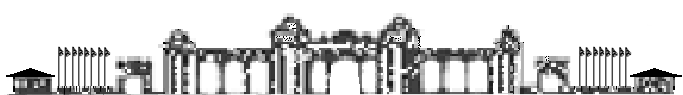 K  Ü  T  A  H  Y  A        D  U  M  L  U  P  I  N  A  R        Ü  N  İ  V  E  R  S  İ  T  E  S  İ M Ü H E N D İ S L İ K     F A K Ü L T E S İDERS MUAFİYETİ TALEP FORMU…………………………………… MÜHENDİSLİĞİ BÖLÜM BAŞKANLIĞINABölümünüz ……………………… numaralı öğrencisiyim. Daha önce öğrenim gördüğüm Yükseköğretim Kurumlarında başarılı olduğum ve aşağıda belirtilen derslerden muaf olmayı talep ediyorum. Gereği için bilgilerinize arz ederim. 					          ..... / ..... / 20… Adres:	……………………………………...		Adı Soyadı	:………………………………………………		Öğrenci No.	: ………………………………………………	Cep Tel. : ……………………………………		İmza		:EKLER:	1. Onaylı ders içerikleri	   	2. Onaylı transkriptBölümümüze kayıt olma şeklinizi işaretleyiniz.Önceki programa ait bilgilerÜniversite 			:Fakülte/Yüksekokul/MYO 	:Bölüm/Program		:* Gerekmesi halinde tablo satırları artırılabilir/azaltılabilir. Eğer iki farklı yükseköğretim kurumundan alınan derslerin muafiyeti isteniyorsa, iki farklı form doldurulmalıdır. YKS (LYS, ÖSS) DGS Yatay geçiş K. içi yatay geçiş Diğer ….……Bölümünüzde muaf olmak istediğim derslerBölümünüzde muaf olmak istediğim derslerBölümünüzde muaf olmak istediğim derslerDaha önce başarılı olduğum derslerDaha önce başarılı olduğum derslerDaha önce başarılı olduğum derslerNo.Dersin YarıyılıDersin KoduDersin AdıDersin AdıAKTSHarf Notu123456789101112131415